Краткосрочный план  урока.Ход урокаРаздел6.1. Страны  мира.Ф.И.О. учителяНазарова Татьяна Николаевна .Дата:Класс:8Тема урока:Политическая карта мираУчебникР.А.Каратабанов, Г.А.Куанышева : «География 8 класс», изд. Алматыкітап, 2018г.Цели обучения в соответствии 
с учебной программой 8.6.1.1 - характеризует основные объекты политической картыЭтап урокаДействия педагогаДействия ученикаОцениваниеРесурсыНачало урока.Организационный настрой.Сегодня на уроке вы познакомитесь с политической картой мира и научитесь давать характеристику основным  её объектам./ ПОЛИТИЧЕСКАЯ КАРТА МИРА/Задание 1.  Вспомни! Какие существуют  виды  тематических  карт по содержанию. 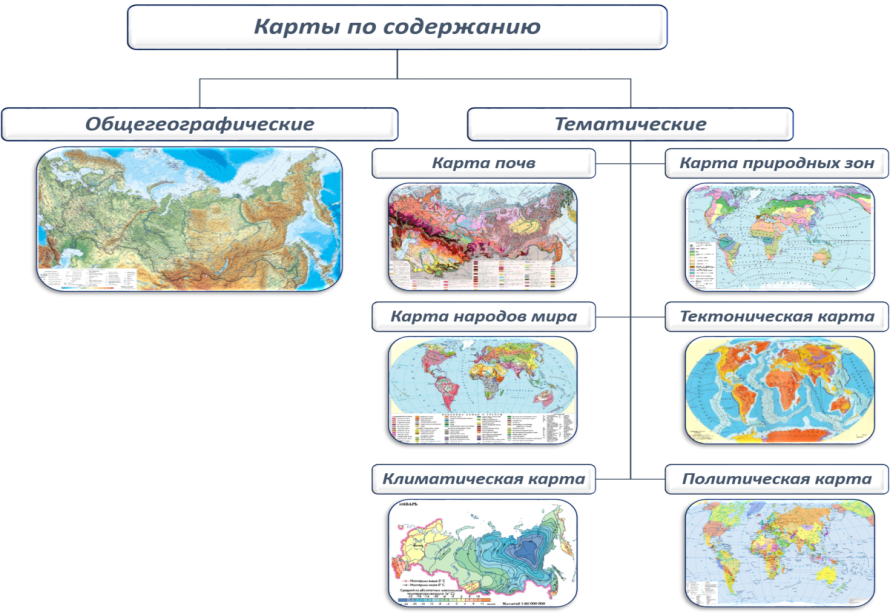 Назови главное отличие всех  тематических  карт?/на тематических  картах раскрывается одна тема/.Посмотри на политическую карту и дай ей определение, что это за карта?Политическая карта мира — географическая карта, отражающая страны мира, их форму правления и государственного устройства.Какие объекты, по-вашему, изображаются на политической карте мира? ( государства, территории, страны)Какие государства вы знаете?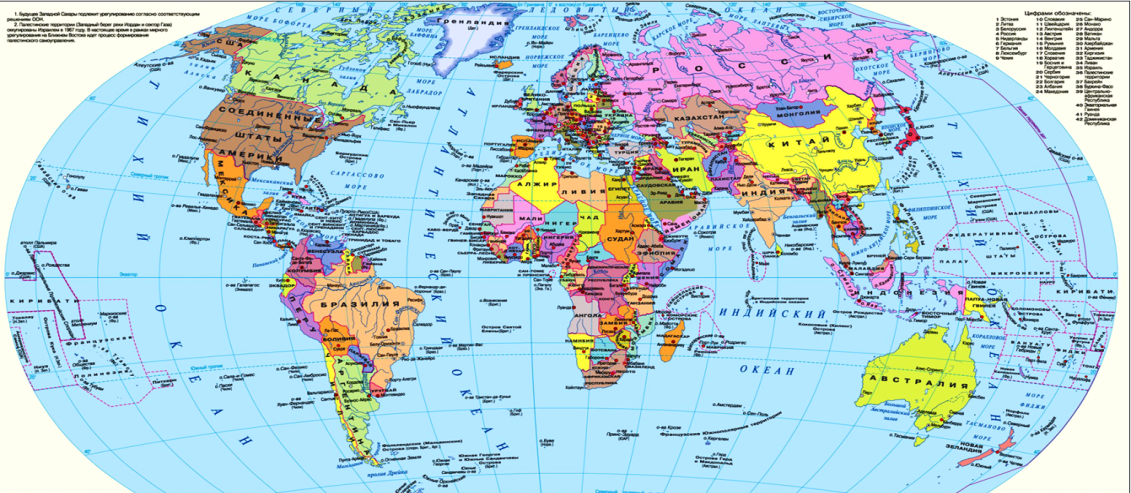 На политической карте мира отображаются страны, названия государств и их столицы. Благодаря политической карте мира можно получить представление о размерах территорий каждого государства. Политическая карта мира постоянно изменяется, и с течением времени появляются новые государства, меняются названия городов, происходит слияние государств и их разделение.Приветствие. Отвечают на вопросы учителяФОhttp://bigkarta.ru/img/maps_of_world_2.jpgСередина урока.Усвоение нового материала. Задание 2. Политическая карта мира — географическая карта, отражающая страны мира, их форму правления и государственного устройства. Политическая карта мира находится в процессе постоянных изменений, происходящих в результате войн, договоров, распада и объединения государств, образования новых независимых государств, изменения форм государственного устройства, утрат государственности /политического суверенитета/, изменения площади государств/стран/- территории и акватории, их границ, замену столиц, изменения названий государств /стран/ и их столиц.Задание 3. Прочитай! Параграф 62  стр. 106-108Задание 4. Работа в тетради! Изучи  основные периоды  формирования политической карты мира на стр. 103-104 и ответь на тестовые вопросы.1.Сколько периодов  прошла в своем развитии политическая карта?4352.Какой период делится на три этапа?НовыйДревнийновейшийВ какой период на карте мира появилось государство СССР?Новый периодНовейший период, первый этапНовейший период, третий этап.4.В какой этап новейшего периода образовалось СНГ, и Республика Казахстан  объявила о своем суверенитете?Первый этапВторой этапТретий этапТаблицу с ответами заполни в тетради.Задание 5. Работа в тетради!На современной политической  карте мира более 230 стран, из них 194 – суверенные государства.Государство – это главный  объект политической карты мира: территория, обладающая  суверенитетом.  Государственный  суверенитет это …?( Запиши определение , используя текст учебника на стр. 105)Заполни следующую схему у себя в тетради (используя текст учебника)Работа в тетради  Отвечают на вопросы теста.заполняют таблицузаписывают определение в тетрадьзаполняют схемуФОФОАлматыкітап, 2ч, Параграф 62  стр. 103-104Алматыкітап, 2ч, Параграф 62  стр. 105ЗакреплениеЗадание 6. Работа с атласом! (используя  «Политическую карту мира»)Определи, под цифрами  названия 10 государств, их столицы  и  запиши   в тетрадь. 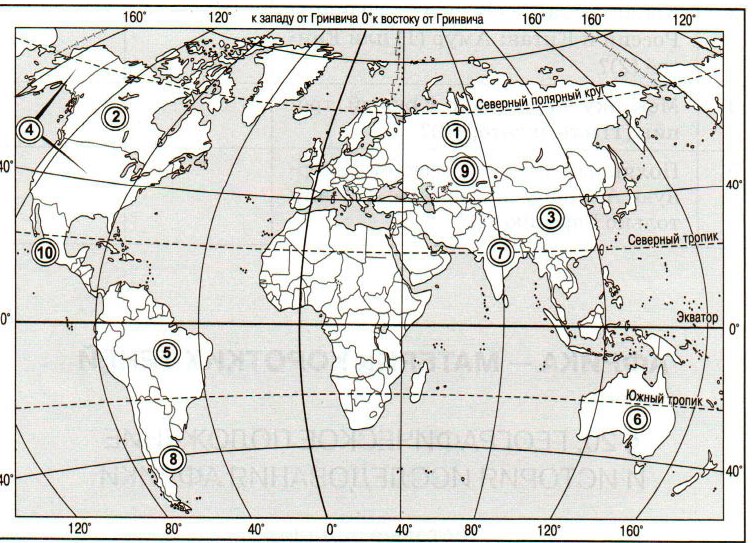 Задание 7. Работа в тетради!Запиши: 1.Охарактеризуй ,  когда государство  является колонией, и приведи пример.(используя текст учебника).Коло́ния (лат. colōnia «поселение») — зависимая территория, находящаяся под властью иностранного государства (метрополии), без самостоятельной политической и экономической власти, управляемая на основе особого режима. 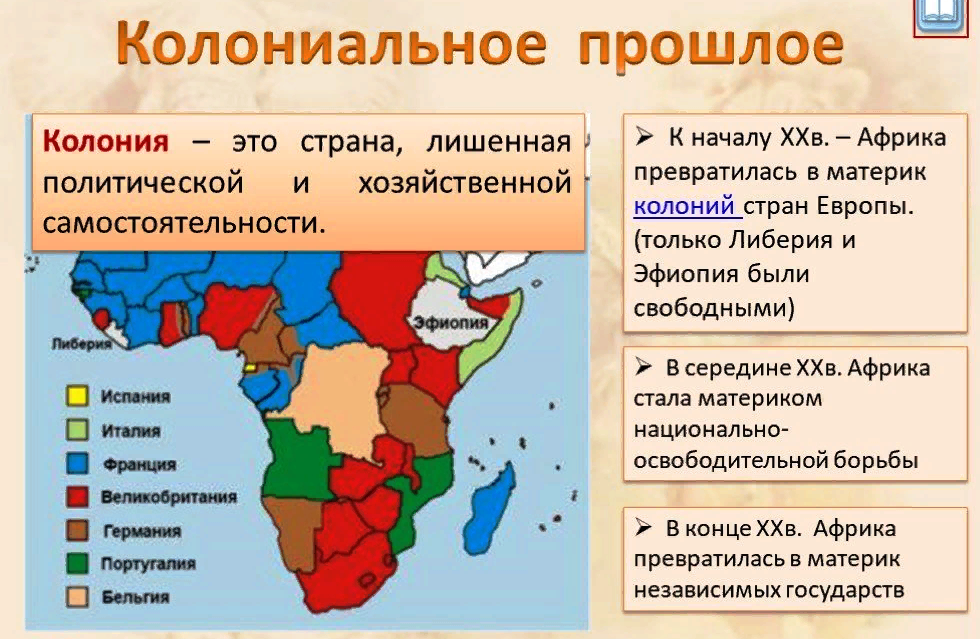 2. Какие государства имели наибольшее число колоний?(Франция и Великобритания).Работа с атласом Дают определение и приводят примерыРабота с слайдом, отвечают на вопросы.ФОФОКарточкиАлматыкітап, 2ч, Параграф 62  стр. 105слайдКонец урокаЗадание 8. Работа в тетради! Составь кластер. Основные  объекты политической карты  мира и их различия.Учитель ; Прослушивает ответы учащихся, и  оказывает им помощь.Составляют кластер и объясняют ФОПараграф 62  стр. 106-108РефлексияДомашнее заданиеПродолжите фразу:«Сегодня на уроке я узнал…»«Сегодня на уроке я научился…»«Сегодня на уроке я познакомился…»«Сегодня на уроке я повторил…»«Сегодня на уроке я закрепил…»Оцени свою работу на уроке                                                                 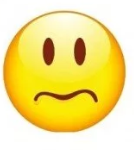 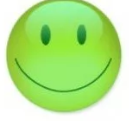 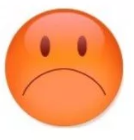              Я все понял                   Было сложно                                                                                                                                                                                               не понял                     Параграф № 62, стр.103-1082.Приведите примеры непризнанных государств и оккупированных территорий?3. Почему на политической карте мира появляются непризнанные и самопровозглашенные государства?Ученики отвечают и делают выводыАлматыкітап, 2ч, Параграф 62  стр. 106-108Обратная связь от учителя(словесная оценка и/или комментарий)У тебя всё получиться!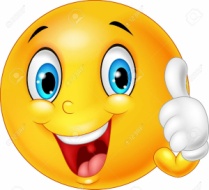 